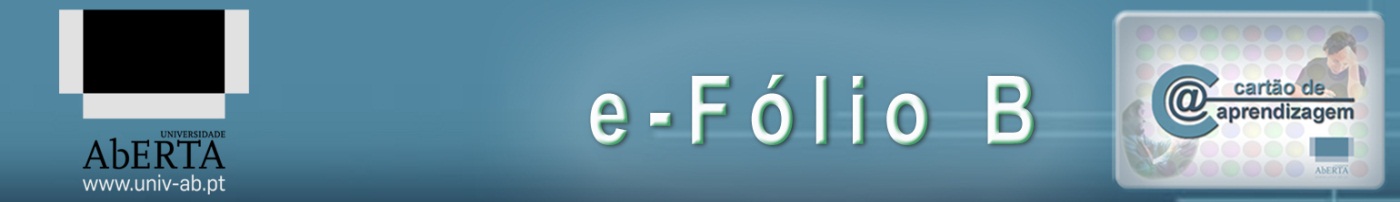 – Explique o que são “repertórios bibliográficos” e qual o tipo de informação que contêm. Os “reportórios bibliográficos” são obras de referência, de âmbito referencial ou indirecto, que servem de mediação entre os documentos, que contêm a informação e o utilizador que necessita daquela informação.Estas obras apresentam-se sob várias formas tais como os catálogos de bibliotecas, catálogos colectivos de bibliotecas, índices de artigos, boletins de sumários, bibliografias de bibliografias, etc. e encontram-se em vários suportes quer impressos quer na forma digital.Para cumprir a sua função de mediação, de forma sintética, contêm o resultado da sua catalogação feita aquando do seu tratamento documental, ou seja, a descrição bibliográfica das obras: os termos de responsabilidade, o título, a edição, a editora, o ano de publicação. Para além destes elementos deverão ser considerados outros pertinentes para a identificação das obras, como o volume, colecção de acordo com a tipologia das mesmas conforme se trate de monografias em vários volumes ou não, artigos de publicação periódica, vídeo, recursos contínuos, etc.- A “recuperação da informação” constitui uma actividade automatizada e directamente relacionada com a organização e armazenamento da informação. Explique de que se trata.Com as tecnologias informáticas muita da informação, quer sejam documentos primários ou a sua representação, passou a estar registada em bases de dados, o que facilita a sua busca e recuperação.Não obstante estas facilidades e para que sejam rápidas e eficazes é necessário que a informação esteja devidamente organizada sob a forma de entidades (registos) e atributos (campos) cujas formas de conteúdo são previamente estabelecidas. A correcta indexação documental contribui de forma decisiva para determinar os descritores dos documentos e o desenho das bases de dados.- A representação de um documento é fundamental para uma boa recuperação. Diga em que consiste esta operação.A representação de um documento é uma descrição incompleta do seu conteúdo pelos termos do índice ou de descritores e de um resumo.Devem assim ser estabelecidos os aspectos definidos, representados e abrangidos pelo conteúdo do documento e pertinentes para o utilizador por forma a antecipar as suas necessidades.Esta representação, geradora de informação secundária sobre o documento, é tida durante o tratamento documental, nomeadamente nas operações de catalogação e indexação, por forma a garantir um resultado de qualidade e exactidão na representação do conteúdo de um documento o que contribui também para uma maior rapidez e eficácia na pesquisa e na recuperação da informação.- O computador desempenha um papel cada vez mais importante dentro das bibliotecas e, naturalmente, o acesso à informação vai deixando de ser manual para ficar cada vez mais dependente da informatização dos serviços e das bases de dados criadas para servir os utilizadores. Diga o que se entende por bases de dados e dê exemplos de alguns tipos.Bases de dados são estruturas informáticas, em formato electrónico, normalmente associadas a pelo menos um programa de computador, ou seja, que são lidas ou recuperadas por pelo menos um daqueles programas, e que servem como repositório para a informação.A informação é armazenada de forma estruturada normalmente num modelo relacional, isto é, que se pode relacionar com outros dados ou bases de dados, externas ou internas relativamente ao programa de computador que as recupera ou aos sistemas informáticos que as suportam, e podem ser fontes ou referenciais. As primeiras referem-se a informação primária. Desta forma, as fontes podem ser numéricas, textuais ou multimédia. As segundas, as referenciais, são bibliográficas, pois remetem para documentos primários, e directórios, normalmente sob um modelo hierárquico, como as pastas e ficheiros apresentados num computador, que podem armazenar vários tipos de informação (texto, vídeo, som, etc.), em princípio não relacionáveis entre si e que podem requerer vários programas para a sua recuperação, cuja informação é de natureza bibliográfica, biográfica ou de outras obras de referência como as enciclopédias em formato multimédia.FIM Nome: António José Estêvão CabritaNº de Estudante: 1002404 						B. I.: 6245958Unidade Curricular: Bibliografia e Fontes de Informação 		Código: 51005Data: 9 de Maio 							Ano lectivo: 2010/11Docente: Maria da Conceição Moinhos 		Classificação: ……………………..PARA A RESOLUÇÃO DO e-FÓLIO A, ACONSELHA-SE QUE:Salve o documento no seu disco rígido antes de começar a responder.Preencha devidamente o cabeçalho do exemplar.Respeite o limite de páginas. O e-Fólio é composto por 4 questões, contém 3 páginas e termina com a palavra FIM. As respostas devem ser apresentadas no espaço destinado para o efeito. Depois de ter realizado o e-Fólio, insira-o na página moodle da unidade curricular, em e-Fólio A até ao dia 9 de MaioCRITÉRIOS DE AVALIAÇÃO E COTAÇÃO:Classificação total: 4 valores Cada questão terá a cotação máxima de 10 pontos Será analisada de acordo com o seu conteúdo (8 pontos) e a sua forma (2 pontos)  Conteúdo:Correcção e rigor dos aspectos enunciados Grau de sistematização e exploração do tema   Forma:Organização textual e qualidade discursiva Correcção sintáctica e adequação lexical/terminológica Correcção da ortografia, acentuação e pontuação.